____УБ                 ____УП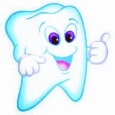 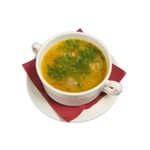 КО____А                       КО____А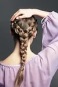 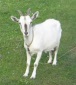 РО____А                        РО____А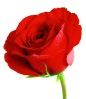 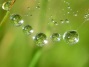 ____________________________________________________________________________________ОДИН-МНОГОНО____ - НОСЫ,   ЛИ____ - ЛИСЫ,  ГЛА____ - ГЛАЗА,  СКА____ - СКАЗЫ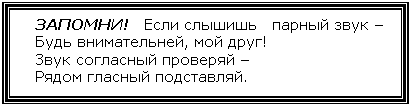 ________________________________________________________________________________Запиши словом. _____________________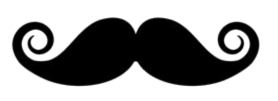           _____________________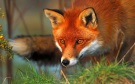             _____________________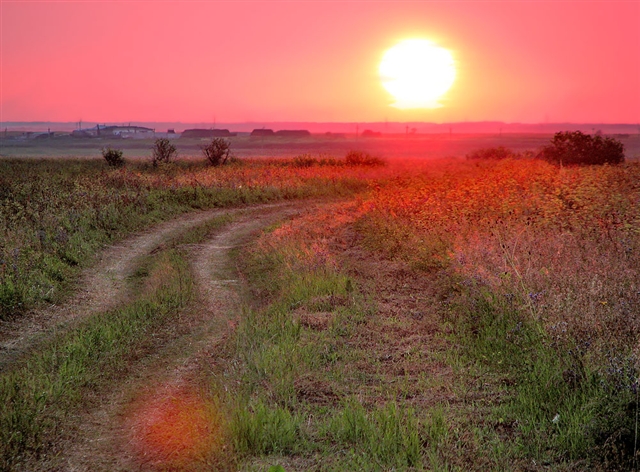           _____________________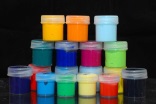 Над звонкими согласными нарисуй колокольчик.